BIST DU EIN ECHTER FREUND/EINE ECHTE FREUNDIN?Was sind die wichtigsten Qualitäten /Eigenschaften der Freundschaft, deiner Meinung nach?_________________________________________________________________________________________________________________________________________________Was macht ein echter Freund?___________________________________________________________________________________________________________________________________________________________________________________________________________________________________________________________________________________________________________________________________________________________________________________________________________________________________________________________________________________________________________________________________Was soll er/sie nie machen?____________________________________________________________________________________________________________________________________________________________________________________________________________________________________________________________________________________________________________________________________________________________________________________________________________________________________________________________________________________________________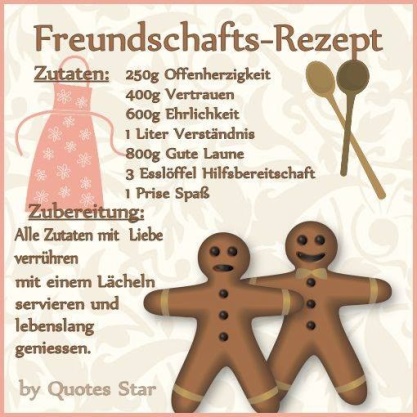 